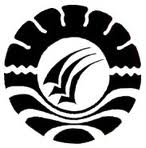 PENERAPAN METODE BERCERITA DALAM MENINGKATKAN KEMAMPUAN BAHASA EKSPRESIF ANAK DI TAMAN  KANAK-KANAK AISYIYAH BUSTANUL ATHFAL KARONDANG KECAMATAN BONE-BONE KABUPATEN LUWU UTARASKRIPSIDiajukan Untuk Memenuhi Salah Satu Syarat GunaMemperoleh Gelar Sarjana PendidikanPada Fakultas Ilmu PendidikanUniversitas Negeri MakassarHAMSINA074 904 481PROGRAM STUDI PENDIDIKAN GURU PENDIDIKAN ANAK USIA DINI FAKULTAS ILMU PENDIDIKAN UNIVERSITAS NEGERI MAKASSAR2013